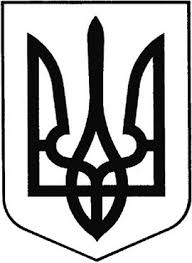 УкраїнаГРEБІНКІВСЬКА СEЛИЩНА РАДАБілоцeрківського району Київської областіВИКОНАВЧИЙ КОМІТЕТР О З П О Р Я Д Ж Е Н Н Явід 03 травня 2022 року              смт Гребінки                          № 60-ОДПро створення робочої групи Гребінківської селищної ради з питань найменування, перейменування, унормування назв географічних об’єктів та об’єктів топоніміки на території Гребінківськоїселищної територіальної громадиКеруючись ст. 53 Закону України «Про забезпечення функціонування української мови як державної», Законом України «Про засудження комуністичного та націонал-соціалістичного (нацистського) тоталітарних режимів в Україні та заборону пропаганди їхньої символіки», ст.42 Закону України «Про місцеве самоврядування в Україні» та Законом України «Про присвоєння юридичним особам та об’єктам права власності імен (псевдонімів) фізичних осіб, ювілейних та святкових дат, назв і дат історичних подій» та з метою аналізу топонімічної ситуації в Громаді та реалізації норм вказаних вище правових актівЗОБОВ`ЯЗУЮ:1.Створити робочу групу Гребінківської селищної ради з питань найменування, перейменування, унормування назв географічних об’єктів та об’єктів топоніміки.2.Затвердити склад робочої групи з питань найменування, перейменування, унормування назв географічних об’єктів та об’єктів топоніміки згідно з додатком. (Додаток №1)3. Затвердити положення про робочу групу з питань найменування, перейменування, унормування назв географічних об’єктів та об’єктів топоніміки4. Начальнику відділу загально-організаційної роботи та управління персоналом апарату виконавчого комітету Гребінківської селищної ради Тихоненко О.В. забезпечити розміщення інформації про дане розпорядження на офіційному сайті Гребінківської селищної ради.5.Контроль за виконанням даного розпорядження залишаю за собою.Селищний голова	                                            Роман ЗАСУХАПідготувала:                                       Олена ТИХОНЕНКОПогодила:                                           Марина ШЕВЧЕНКОДодаток №1до розпорядження головиГребінківської селищної радивід 03 травня 2022 року №60-ОД Склад робочої групи Гребінківської селищної ради з питань найменування, перейменування,унормування назв географічних об’єктів та об’єктів топоніміки на території Гребінківської селищної територіальної громадиГолова робочої групи:Жегулін Андрій Вікторович –  секретар Гребінківської селищної радиЗаступник голови робочої групи:Волощук Олександр Едуардович – заступник селищного головиСекретар робочої групи:Іщенко Марина Михайлівна – головний спеціаліст відділу фінансів.Члени робочої групи:Тихоненко Олена Володимирівна - начальник відділу загально-організаційної роботи та управління персоналом апарату виконавчого комітету Гребінківської селищної ради.Шевченко Марина В’ячеславівна – спеціаліст І категорії Сектору юридичного забезпечення апарату виконавчого комітету Гребінківської селищної ради.Федоренко Валентин Петрович – староста Дослідницького старостинського округу.Клопенко Петро Олександрович – староста Лосятинсько-Соколівського старостинського округу.Ляшок Вадим Іванович – староста Ксаверівсько-Пінчуківського старостинського округу.Лагута Людмила Анатоліївна – староста Саливонківсько-Новоселицького старостинського округу.Васьковська Лариса Петрівна – спеціаліст І категорії відділу з питань земельних відносин та архітектури апарату виконавчого комітету Гребінківської селищної ради.Таран Олександр Борисович (за згодою) – депутат Гребінківської селищної ради VIII скликанняЛуценко Віталій Петрович (за згодою) – депутат Гребінківської селищної ради VIII скликанняКузьменко Михайло Сергійович (за згодою) – громадський активістГук Ганна Григорівна (за згодою) – громадський активістСелищний голова	                                            Роман ЗАСУХА                                   Додаток №2                                                           до розпорядження голови                                                                  Гребінківської селищної радивід 03 травня 2022 року №60-ОД ПОЛОЖЕННЯ про робочу групу з питань найменування, перейменування, унормування назв географічних об’єктів та об’єктів топоніміки1. Робоча з група з питань найменування, перейменування, унормування  назв географічних об’єктів та об’єктів топоніміки (далі – Робоча група) є консультативно-дорадчим органом при селищному голові, який утворюється з метою отримання висновків і пропозицій та здійснення організаційних заходів з питань перейменування вулиць, провулків та площ в населених пунктах Гребінківської селищної територіальної громади із присвоєнням імен (псевдонімів) фізичних осіб, ювілейних та святкових дат, назв і дат історичних подій. 2. До складу Робочої групи входять представники структурних підрозділів виконавчого органу Гребінківської селищної територіальної ради, депутати Гребінківської селищної ради та представники громадськості. 3. Робоча група утворюється у складі голови, заступника голови, секретаря та членів Робочої групи. У засіданнях Робочої групи, за запрошенням голови Робочої групи, можуть брати участь інші особи, які не включені до складу групи. 4. Голова Робочої групи керує роботою групи та головує на її засіданнях. У разі відсутності голови Робочої групи засідання проводить заступник голови Робочої групи. 5. Функції та завдання Робочої групи: - вжиття заходів, спрямованих на забезпечення проведення громадського обговорення з питання перейменування вулиць, провулків та площ у населених пунктах Гребінківської селищної територіальної громади, відповідно до чинного законодавства України, як організатора такого обговорення;- підготовка пропозицій щодо переліку вулиць, провулків та площ запропонованих до перейменування та щодо нових назв вулиць, провулків та площ запропонованих до перейменування; - підготовка інформаційного повідомлення про проведення громадського обговорення з питання перейменування вулиць, провулків та площ;- ведення протоколів засідань Робочої групи;- ведення протоколів громадського обговорення (у разі необхідності);- організація проведення онлайн-опитування серед жителів населених пунктів Гребінківської селищної територіальної громади щодо вибору назв вулиць, провулків та площ;- організація прийому письмових звернень від жителів населених пунктів Гребінківської селищної територіальної громади щодо вибору назв вулиць, провулків та площ;- здійснення узагальнення результатів громадського обговорення; - підготовка відповідного звіту; надання селищному голові пропозицій за результатами громадських обговорень; - здійснення інших заходів, спрямованих на проведення громадського обговорення з перейменування вулиць, провулків та площ; 6. Формою роботи Робочої групи є засідання. 7. Засідання Робочої групи скликаються по мірі необхідності. 8. Засідання Робочої групи скликає голова Робочої групи, а у разі його відсутності – заступник голови Робочої групи. 9. Засідання вважається правомочним, якщо на ньому присутні не менше половини членів Робочої групи. 10. За необхідністю, засідання Робочої групи можуть відбуватися дистанційно (в режимі онлайн). 11. Рішення Робочої групи мають рекомендаційний характер і враховуються при підготовці селищним головою відповідного подання до Гребінківської селищної ради. 12. Рішення Робочої групи вважається ухваленим, якщо за нього проголосували не менше половини членів Робочої групи, присутніх на засіданні. Рішення Робочої групи оформлюється у вигляді протоколу, який підписують голова та секретар Робочої групи. Члени Робочої групи, що голосували «проти», мають право викласти свою окрему думку письмово, яка додається до протоколу. 13. Голова, заступник голови, секретар та члени Робочої групи працюють на громадських засадах. 14. Підготовку матеріалів для засідання Робочої групи та ведення протоколу забезпечує секретар Робочої групи. 15. У разі відсутності секретаря Робочої групи його обов’язки тимчасово виконує за дорученням інший член Робочої групи.Селищний голова	                                            Роман ЗАСУХА